09.03.2017  № 605О создании рабочей и выездной группы по народной инвентаризации объектов недвижимого имущества на территории города Чебоксары Чувашской РеспубликиВо исполнение Послания Главы Чувашской Республики М.В. Игнатьева Государственному Совету Чувашской Республики на 2017 год, в целях проведения «Народной инвентаризации» по выявлению заброшенных, неиспользуемых, а также аварийных объектов недвижимого имущества, в соответствии с Уставом муниципального образования города Чебоксары – столицы Чувашской Республики, принятого решением Чебоксарского городского Собрания депутатов от 30.11.2005 № 40, администрация города Чебоксары постановляет:1. Создать и утвердить рабочую группу по народной инвентаризации объектов недвижимого имущества на территории города Чебоксары Чувашской Республики в следующем составе:Васильев Юрий Александрович - заместитель главы администрации - Председатель Горкомимущества, председатель рабочей группы;Волкова Елизавета Геннадьевна - начальник отдела управления  муниципальной собственности Чебоксарского городского комитета по управлению имуществом, заместитель председателя рабочей группы;Семенова Ольга Евгеньевна - ведущий специалист МКУ «Земельное управление» г. Чебоксары, ответственный секретарь рабочей группы.Члены рабочей группы:Акимов Владимир Иванович - заведующий сектором по работе с населением д. Чандрово администрации Московского района г. Чебоксары;Воробьев Сергей Николаевич - специалист-эксперт отдела государственного земельного надзора Управления Федеральной службы государственной регистрации, кадастра и картографии по Чувашской Республике (по согласованию);Евдокимов Борислав Александрович - ведущий специалист-эксперт территориального отдела Альгешево и Южный администрации  Калининского района г. Чебоксары;Ефремова Анжелика Анатольевна - старший государственный налоговый инспектор ИФНС по г. Чебоксары (по согласованию);Крутиков Сергей Игоревич - начальник Заволжского территориального  управления г. Чебоксары;Петрова Раиса Борисовна - заместитель начальника отдела государственного земельного надзора Управления Россельхознадзора по Чувашской Республике и Ульяновской области (по согласованию);Суров Евгений Юрьевич - ведущий специалист-эксперт сектора торговли  администрации Ленинского района г. Чебоксары;Тупоногов Олег Николаевич - главный государственный налоговый инспектор ИФНС по  г. Чебоксары (по согласованию);Филиппов Владимир Николаевич - ведущий специалист-эксперт  отдела муниципального контроля Управления муниципального контроля администрации города Чебоксары.2. Утвердить Положение о рабочей группе по выявлению объектов недвижимости, расположенных на территории города Чебоксары, на которые в установленном порядке не зарегистрировано право собственности, а также заброшенных и неиспользуемых объектов недвижимости согласно приложению  № 1.3. Создать и утвердить выездную группу по народной инвентаризации объектов недвижимости на территории города Чебоксары Чувашской Республики в следующем составе:по Московскому району города Чебоксары:Петров Андрей Николаевич - глава администрации Московского района города Чебоксары, председатель выездной группы;Акимов Владимир Иванович - заведующий сектором по работе с населением д. Чандрово, член рабочей группы;по Ленинскому району города Чебоксары:Прокопьев Николай Петрович - глава администрации Ленинского района города Чебоксары, председатель выездной группы;Суров Евгений Юрьевич - ведущий специалист-эксперт сектора торговли администрации Ленинского района города Чебоксары, член рабочей группы;по Калининскому району города Чебоксары:Михайлов Яков Леонидович - глава администрации Калининского района города Чебоксары, председатель выездной группы;Евдокимов Борислав Александрович - ведущий специалист - эксперт территориального отдела поселков Альгешево и Южный, член рабочей группы;по Заволжскому территориальному управлению администрации города Чебоксары:Крутиков Сергей Игоревич - начальник Заволжского территориального управления администрации города Чебоксары, член рабочей группы.4. Утвердить Положение о выездной группе по выявлению объектов недвижимости, расположенных на территории города Чебоксары, на которые в установленном порядке не зарегистрировано право собственности, а также заброшенных и неиспользуемых объектов недвижимости согласно приложению  № 2.5. Чебоксарскому городскому комитету по управлению имуществом (Васильев Ю.А) утвердить медиа-план по освещению начала и хода проведения народной инвентаризации, план-график осмотра объекта недвижимости на территории города Чебоксары Чувашской Республики.6. Управлению по связям со СМИ и молодежной политики администрации города Чебоксары разместить настоящее постановление на официальном сайте администрации города Чебоксары и опубликовать в средствах массовой информации.7. Контроль за исполнением настоящего постановления возложить на заместителя главы администрации – председателя Горкомимущества           Васильева Ю.А.Глава администрации города Чебоксары                                   А.О. ЛадыковПриложение № 1УТВЕРЖДЕНОпостановлением администрации
города Чебоксары
от 09.03.2017 № 605Положение о рабочей группе по народной инвентаризации объектов недвижимости1. Общие положения1.1. Положение о рабочей группе администрации города Чебоксары по народной инвентаризации объектов недвижимости разработано в соответствии с действующим законодательством Российской Федерации.1.2. Рабочая группа администрации города Чебоксары по народной инвентаризации объектов недвижимости (далее - Рабочая группа) является временно действующим коллегиальным органом, созданным в целях обеспечения проведения мероприятий по выявлению неиспользуемых объектов недвижимости, а также объектов недвижимости, не вовлеченных в хозяйственный оборот.1.3. Рабочая группа в своей деятельности руководствуется Конституцией РФ, Гражданским кодексом РФ, Земельным Кодексом РФ, Градостроительным кодексом РФ, Налоговым кодексом РФ, Жилищным кодексом РФ, Федеральным законом от 24.07.2007 № 221-ФЗ «О кадастровой деятельности», Федеральным законом от 02.05.2006 № 59-ФЗ «О порядке рассмотрения обращений граждан Российской Федерации», Федеральным законом от 13.07.2015 № 218-ФЗ «О государственной регистрации недвижимости», Федеральным законом от 30.12.2009 № 384-ФЗ «Технический регламент о безопасности зданий и сооружений», Посланием Главы Чувашской Республики М.В. Игнатьева Государственному Совету Чувашской Республики на 2017 год.2. Порядок образования рабочей группы2.1. В состав рабочей входят: заместитель главы администрации города Чебоксары – председатель Горкомимущества (председатель рабочей группы); специалисты администраций районов города, в том числе осуществляющие функции муниципального земельного контроля; представители Управления Росреестра по Чувашской Республике и филиала ФГБУ «Федеральная кадастровая палата Росреестра» по Чувашской Республике (по согласованию), представители территориальных налоговых органов по Чувашской Республике (по согласованию), представители Управления Россельхознадзора по Чувашской Республике и Ульяновской области (по согласованию), представители пожарного надзора, Роспотребнадзора, гигиены и эпидемиологии (по согласованию), представители общественности (по согласованию), собственники объектов недвижимости и (или) их правообладатели (по согласованию). 2.2. Персональный состав Рабочей группы утверждается постановлением администрации города Чебоксары.3. Основные функции рабочей группыРабочая группа осуществляет следующие функции:3.1. Рассматривает материалы по результатам народной инвентаризации;3.2. Готовит по результатам проведения мероприятий предложения по проблемным объектам недвижимости.3.3. Рассматривает предложения о включении объектов недвижимости в  перечни «Неиспользуемые объекты недвижимости» или «Объекты недвижимости, не вовлеченные в налоговый оборот» информационной базы «Народная инвентаризация» объектов недвижимости.3.4. Согласовывает план проведения мероприятий в отношении каждого объекта недвижимости, включенного в названные перечни.3.5. Утверждает результаты проведенных мероприятий по народной инвентаризации объектов недвижимости.3.6. Ведет перечни «Неиспользуемые объекты недвижимости» или «Объекты недвижимости, не вовлеченные в налоговый оборот».4. Регламент работы4.1. Рабочая группа является коллегиальным органом. Общее руководство Рабочей группой осуществляет председатель Рабочей группы.4.2. Председатель Рабочей группы:открывает и ведет заседания Рабочей группы;подписывает документацию от имени Рабочей группы;отчитывается перед главой администрации города Чебоксары о работе Рабочей группы.4.3. Члены Рабочей группы обязаны:присутствовать на заседаниях Рабочей группы;исполнять решения, принятые на заседании Рабочей группы.4.4. Члены Рабочей группы вправе:знакомиться с материалами и документами, поступающими в Рабочую группу;участвовать в обсуждении повестки дня, вносить предложения по повестке дня;в письменном виде высказывать особое мнение.4.5. Решения по вопросам, обсуждаемым на заседаниях Рабочей группы, принимаются большинством голосов членов Рабочей группы, присутствующих на заседании.4.6. Рабочая группа собирается ежемесячно для обобщения проведенных мероприятий, оценки результатов и выработки решений.4.7. Рабочая группа еженедельно осуществляет свод информации:о количестве выявленных неиспользуемых объектов недвижимости, а также находящихся в неудовлетворительном состоянии (разрушенном, полуразрушенном, аварийном) состоянии и объектов недвижимости, не вовлеченных в налоговый оборот, по утвержденной Минюстом Чувашии форме; о количестве поступивших обращений по утвержденной Минюстом Чувашии форме.5. Права рабочей группыРабочая группа имеет право:осуществляет взаимодействие с Министерством юстиции и имущественных отношений Чувашской Республики, администрациями муниципальных образований, заявителями, собственниками (правообладателями) объектов недвижимости, территориальными органами федеральных органов исполнительной власти;запрашивать сведения из ЕГРНвносить предложения и проекты решений по вопросам, относящимся к компетенции Рабочей группы.___________________________________________Приложение № 2УТВЕРЖДЕНОпостановлением администрации
города Чебоксары
от 09.03.2017 № 605Положение о выездной группе по народной инвентаризации объектов недвижимости1. Общие положения1.1. Положение о выездной группе администрации города Чебоксары по народной инвентаризации объектов недвижимости разработано в соответствии с действующим законодательством Российской Федерации.1.2. Выездная группа администрации города Чебоксары по народной инвентаризации объектов недвижимости (далее - Выездная группа) является временно действующим коллегиальным органом, созданным в целях обеспечения проведения мероприятий по выявлению неиспользуемых объектов недвижимости, а также объектов недвижимости, не вовлеченных в хозяйственный оборот.1.3. Выездная группа в своей деятельности руководствуется Конституцией РФ, Гражданским кодексом РФ, Земельным Кодексом РФ, Градостроительным кодексом РФ, Налоговым кодексом РФ, Жилищным кодексом РФ, Федеральным законом от 24.07.2007 № 221-ФЗ «О кадастровой деятельности», Федеральным законом от 02.05.2006 № 59-ФЗ «О порядке рассмотрения обращений граждан Российской Федерации», Федеральным законом от 13.07.2015 № 218-ФЗ «О государственной регистрации недвижимости», Федеральным законом от 30.12.2009 № 384-ФЗ «Технический регламент о безопасности зданий и сооружений», Посланием Главы Чувашской Республики М.В. Игнатьева Государственному Совету Чувашской Республики на 2017 год.2. Порядок образования выездной группы2.1. В состав выездной группы входят: глава администрации района с учетом административно-территориального деления, специалисты администраций районов, представители общественности (по согласованию), собственники объектов недвижимости и (или) их правообладатели (по согласованию).2.2. Персональный состав Выездной группы утверждается постановлением главы администрации города Чебоксары.3. Основные функции выездной группыВыездная группа осуществляет следующие функции:3.1. Организует создание «горячей линии» и прием информации от граждан (юридических лиц) о заброшенных, неиспользуемых и аварийных объектах недвижимости, а также об объектах, в отношении которых собственниками не уплачивается налог на имущество организаций, налог на имущество физических лиц  путем создания баннера «Народная инвентаризация» объектов недвижимости на официальном сайте администрации района в информационно-телекоммуникационной сети «Интернет», на котором размещается телефон и адрес электронной почты для получения  информации.3.2. Составляет перечни объектов недвижимости с указанием их собственников (правообладателей), расположенных на территории муниципального образования с указанием вида объекта недвижимости, назначения, целевого использования.3.3. Рассматривает полученные от граждан и юридических лиц сведения не позднее 15 рабочих дней с даты поступления обращений..3.4. Осуществляет сбор  информации об объектах недвижимости и земельных участках, занимаемых ими.3.5. Осуществляет прием заявок от жителей района.3.6. Формирует по каждому обращению отдельное дело.3.5. Осуществляет осмотр объекта недвижимости, а именно: проверку наличия правоустанавливающих или правоудостоверяющих документов на объекты  недвижимости, в том числе земельные участки под указанными объектами;осмотр объекта недвижимости, определение его целевого использования, в том числе земельного участка под ним на предмет соответствия его фактического использования виду разрешенного использования; составление акта осмотра, включающего в себя наименование объекта недвижимости и его местоположение, кадастровый номер, назначение, технические характеристики (год постройки или ввода в эксплуатацию, этажность, площадь), кадастровый номер земельного участка, вид разрешенного использования, фактическое использование, сведения о собственниках, правообладателях, результаты и выводы осмотра; осуществляет иные действия, необходимые для проведения осмотра. В целях идентификации объектов недвижимости к акту осмотра прилагаются ситуационный план и материалы фотосъемок.Акты осмотра подписывают все члены выездной группы и собственник (правообладатель) при согласии.3.6. Осуществляет подготовку  материалов по результатам осмотра.3.7. Направляет материалы по проведенной работе в рабочую группу.3.8. По результатам осмотра выездная группа обеспечивает:информирование владельцев и пользователей объектов недвижимого имущества о необходимости проведения мероприятий, направленных на повышение эффективности использования объектов недвижимого имущества; направление информации о принятии мер в контролирующие органы;информирование владельцев объектов недвижимого имущества, выявленных в процессе народной инвентаризации, о необходимости постановки на государственный кадастровый учет объектов недвижимого имущества, регистрации права собственности.4. Регламент работы4.1. Выездная группа является коллегиальным органом. Общее руководство Рабочей группой осуществляет глава администрации соответствующего района.4.2. Члены рабочей группы организуют работу по мере поступления информации об объектах недвижимости, а именно ведут учет обращений граждан, формируют дела, осуществляют осмотр объектов недвижимости.4.3. Члены Выездной группы собираются по мере необходимости формирования документов для рабочей группы.4.4. Выездная группа еженедельно осуществляет свод информации для передачи в рабочую группу:о количестве выявленных неиспользуемых объектов недвижимости, а также находящихся в неудовлетворительном состоянии (разрушенном, полуразрушенном, аварийном) состоянии и объектов недвижимости, не вовлеченных в налоговый оборот, по утвержденной Минюстом Чувашии форме; о количестве поступивших обращений по утвержденной Минюстом Чувашии форме.5. Права рабочей группыРабочая группа имеет право:осуществлять взаимодействие с Министерством юстиции и имущественных отношений Чувашской Республики, администрациями муниципальных образований, заявителями, собственниками (правообладателями) объектов недвижимости, территориальными органами федеральных органов исполнительной власти.получать из ЕГРН  сведения о зарегистрированных правах и иные сведения на объекты недвижимости и земельные участки, занимаемые ими.____________________________________________Чăваш РеспубликиШупашкар хулаАдминистрацийěЙЫШĂНУ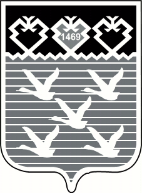 Чувашская РеспубликаАдминистрациягорода ЧебоксарыПОСТАНОВЛЕНИЕ